ČETVRTAK, 23.4.2020.Dobro jutro drugaši!Nadam se da vam se svidjela jučerašnja tv škola i da ste puno toga naučili i ponovili o recikliranju i čuvanju naše planete. Meni su se posebno svidjele pjesme o spremnicima i ilustracije koje su ih pratile.I danas ćemo se na likovnom i satu PID nastaviti baviti temom očuvanja naše planete.________________________________________________________________HRVATSKI JEZIK – Veliko slovo u imenima ulica i trgova - vježbanjePonovimo!U imenima ulica i trgova prva se riječ piše velikim početnim slovom.Ako ime ulice i trga ima više riječi, vlastita se imena pišu velikim početnim slovom.Titule se pišu malim početnim slovom.Promotrite!Ulica Stjepana Radića                 Radićeva ulicaPromotrite u oba primjera riječ ulica.U prvom primjeru riječ ulica se piše velikim početnim slovom jer je prva riječ u imenu ulice.U drugom primjeru riječ ulica se piše malim početnim slovom jer je druga riječ u imenu ulice, a i opća je imenica.Vaš je zadatak sljedeći tekst prepisati u pisanku pisanim slovima.________________________________________________________________                                                                                                    23.4.2020.                                                            VježbaGRAD RIJEKA IMA PUNO ZANIMLJIVIH ULICA I TRGOVA. VUKOVARSKA ULICA JE NAJDUŽA ULICA U GRADU. U SREDIŠTU GRADA SE NALAZE JADRANSKI TRG I TRG JOSIPA BANA JELAČIĆA. KAZALIŠTE LUTAKA NALAZI SE U ULICI BLAŽA POLIĆA. U STAROM DIJELU GRADA NAJŽIVLJA JE UŽARSKA ULICA. POSEBNO JE ZANIMLJIV MLJEKARSKI TRG. U BLIZINI JE I KORZO, NAŠA NAJPOZNATIJA ULICA I ŠETALIŠTE._______________________________________________________________PRIRODA I DRUŠTVO – Zaštita i čuvanje okoliša (udžbenik str. 94. i 95.)Obzirom da je jučerašnja tv škola imala istu temu iz PID koju sam i ja planirala danas za vas, ponovit ćemo ono čega smo se prisjetili ili novo naučili.O odvajanju otpada i recikliranju smo već puno govorili u 1. razredu, a i ove godine smo imali zanimljivu radionicu s Udrugom Žmergo tako da vi već jako puno toga znate. Zato ćete odmah u vašu bilježnicu napisati sljedeće:_______________________________________________________________                                                                                                                23.4.2020.Zaštita i čuvanje okolišaOkoliš čuvamo tako što odvajamo otpad u SPREMNIKE i pridržavamo se određenih PRAVILA.PLAVI SPREMNIK (papir)ŽUTI SPREMNIK (plastika i metal)          ZELENI SPREMNIK (staklo)SMEĐI SPREMNIK (biootpad)CRNI SPREMNIK (miješani otpad)SIVI/BIJELI SPREMNIK (za odjeću i obuću)PRAVILA: 1. Recikliraj!                           4. Kupuj pametno!                 2. Štedi energiju!                   5. Biraj pješačenje!                 3. Štedi vodu!Riješi RB na str. 93. i 94.              _______________________________________________________________Jučer je u tv školi bilo govora o izradi (dizajnu) plakata na spremnicima. Sličan zadatak imat ćete danas i vi.LIKOVNA KULTURA – Primijenjeno oblikovanje (dizajn) – Odnos slike i teksta                                      Dan planeta ZemljePribor: papir formata A4 ili neki deblji i veći papir, bojice, flomasteri, kolaž papir, pastele… (po želji)Kada se želi obavijestiti o nekom događaju ili kada se želi nešto reklamirati obično se tiskaju plakati koji se onda izlažu na mjestima kojima prolazi puno ljudi. Na njima je jednako važna slika kao i tekst, ali ipak najčešće veći dio prostora zauzima slika. 22. travnja (jučer) obilježili smo Dan planeta Zemlje kojim se želi ljude podsjetiti kako je jako važno čuvati Zemlju - njenu vodu, šume, zrak, jer o tome ovisi i naš život i život ljudi koji će živjeti poslije nas.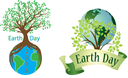 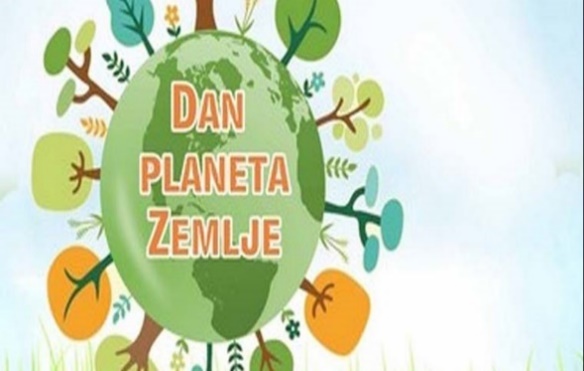 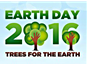 Promotrite plakate koji podsjećaju na Dan planeta Zemlje. Promotrite plakate sa zemaljskom kuglom. Što se još isto nalazi na oba plakata? Što mislite, zašto je baš stablo istaknuto? Zbog čega je šuma važna za život na Zemlji?  Što zauzima veći dio plakata? Naravno slika.Čime je dopunjena slikovna poruka? Dopunjena je natpisom (tekstom).Što se poručuje natpisom? Natpisom se ovdje samo upozorava na taj važan dan. Deblo oba drveta predstavlja ispružena ruka. Što bi značila ispružena ruka? Što nam poručuje ovaj slikovni prikaz? Ovaj slikovni prikaz nam poručuje da je sudbina planeta Zemlje u našim rukama.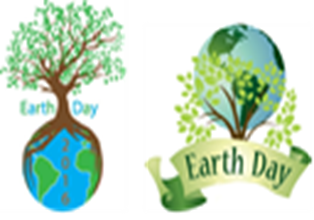 Koje boje prevladavaju na plakatima? Prevladavaju boje planeta Zemlje - zelena, plava, smeđa, žuta…Vaš je zadatak napraviti mali plakat na kojem ćete slikom i riječima (tekstom) oblikovati eko – poruku za očuvanje našega planeta Zemlje. Plakat ne morate napraviti danas, već imate vremena do ponedjeljka 27.4. tako da ne morate žuriti i dobro ga osmislite. Možete na njega čak zalijepiti i neku sliku ukoliko je pronađete ili izrežete iz nekih novina.Možete iskoristiti i eko poruke koje ste čuli i vidjeli ovih dana u tv školi (npr. Recikliraj! Štedi energiju i vodu! Kupuj pametno! Biraj pješačenje umjesto vožnje!...) ili osmisliti neke svoje.________________________________________________________________I za kraj! Obzirom da danas po rasporedu imamo dodatnu nastavu iz matematike, pripremila sam dva zadatka. Zadatke rješavajte u bilježnicu iz matematike. Mogu ih rješavati i učenici koji ne idu na dodatnu.Koliko nogu zajedno ima 6 mačaka i 5 pasa?Lina je za rođendan dobila 100 kn. Sladoled košta deset puta manje. Koliko košta sladoled? Koliko sladoleda Lina može kupiti? Koliko je kuna Lini ostalo ako je kupila jedan sladoled?Zadatke ne morate prepisivati! Pišite samo naslov Dodatna matematika, redni broj zadatka, račune i odgovore. Možete si pomoći crtežom pri rješavanju zadataka. Imate vremena do sljedećeg četvrtka (30.4.).Želim vam puno uspjeha u radu! Veselim se vašim likovnim radovima.Pozdravlja vas vaša učiteljica Bojana!